                        HUSNAIN 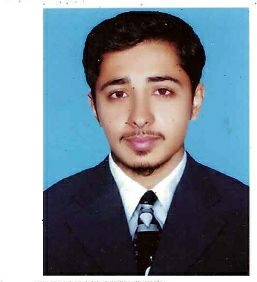                                   Graduate Bilingual Teacher  with  Experience                                    Husnain.363305@2freemail.com                                     Languages:  English, Arabic (Fluent), Urdu, Hindi                                  Availability: Immediately                         HUSNAIN                                   Graduate Bilingual Teacher  with  Experience                                    Husnain.363305@2freemail.com                                     Languages:  English, Arabic (Fluent), Urdu, Hindi                                  Availability: Immediately ObjectiveSeeking challenging and rewarding middle level position in teaching of Science subjects across multinational or local organizations, demanding high standards of quality and precision and providing opportunities to amalgamate my personal enrichment with professional goals.Seeking challenging and rewarding middle level position in teaching of Science subjects across multinational or local organizations, demanding high standards of quality and precision and providing opportunities to amalgamate my personal enrichment with professional goals.ProfileI am passionate teacher professional from Muhammadi (The Educational system) school with around two (2+) years of diversified experience in Teaching.  I hold Graduate degree. I have advance IT skills, proficient with the use of Microsoft Office Tools, Peachtree, QuickBooks and other computer accounting applications.I am passionate teacher professional from Muhammadi (The Educational system) school with around two (2+) years of diversified experience in Teaching.  I hold Graduate degree. I have advance IT skills, proficient with the use of Microsoft Office Tools, Peachtree, QuickBooks and other computer accounting applications.Professional Experience TeachingProfessional Experience TeachingMUHAMMADI THE EDUCATIONAL SYSTEM SCHOOL  classTeacher SCHOOL YEARS 2014 to 2016My key responsibilities were as follows:Teaching Science subjects ( Physics,Maths,English)Preparing lesson plan and monthly class reportPerforming tasks and generating reports required by senior managementSecretarial work, self-correspondence, filing and prompt e-mail correspondencesScheduling meetings and performing other administrative tasksEnsuring proper and well-arranged filing and data keepingPerforming tasks and generating reports required by senior managementMUHAMMADI THE EDUCATIONAL SYSTEM SCHOOL  classTeacher SCHOOL YEARS 2014 to 2016My key responsibilities were as follows:Teaching Science subjects ( Physics,Maths,English)Preparing lesson plan and monthly class reportPerforming tasks and generating reports required by senior managementSecretarial work, self-correspondence, filing and prompt e-mail correspondencesScheduling meetings and performing other administrative tasksEnsuring proper and well-arranged filing and data keepingPerforming tasks and generating reports required by senior managementProfessional And Academic QualificationsBSc  (Physics)(University of Karachi) Intermediate in science (Pre-engineering)(Adamjee Govt. Science College)(Board of Karachi)Matriculation in science  (Board of Karachi)Dars-e-Nizami (S.S.C) (Aalim Course 1st  )Wifaq-ul-Madaris Al-Arabia,Pakistan Hifz-e-Quran Complete Wifaq-ul-Madaris Al-Arabia,Pakistan BSc  (Physics)(University of Karachi) Intermediate in science (Pre-engineering)(Adamjee Govt. Science College)(Board of Karachi)Matriculation in science  (Board of Karachi)Dars-e-Nizami (S.S.C) (Aalim Course 1st  )Wifaq-ul-Madaris Al-Arabia,Pakistan Hifz-e-Quran Complete Wifaq-ul-Madaris Al-Arabia,Pakistan Trainings& WorkshopsShort Training Courses in Computer software E-Sharp Institute of Computerized, Pakistan Short Training Courses in Computer software E-Sharp Institute of Computerized, Pakistan Computer & other SkillsMS OfficeMS ExcelPower pointMS OfficeMS ExcelPower pointPersonal InformationDate of Birth:	09 Oct, 1991Marital Status:	UnMarriedGender:	MaleNationality:        PakistaniVisa Status:       Visit visaExpiry Date:     22 June 2017Date of Birth:	09 Oct, 1991Marital Status:	UnMarriedGender:	MaleNationality:        PakistaniVisa Status:       Visit visaExpiry Date:     22 June 2017ReferenceWill be served on demand.Will be served on demand.